Publicado en Casino L´Aliança Poblenou Rambla del Poblenou, 42 (Barcelona) el 01/12/2016 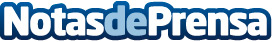 'Orgasmos, la comedia!', en Poblenou, Barcelona, este viernes 2 de diciembre Llega al Casino L'Aliança del Poblenou de Barcelona 'Orgasmos, la comedia!', una divertida comedia que aborda las diferencias entre hombre y mujer, que se difuminan con el sexo, capaz de hacer que la pareja se una, se ame y se atraigaDatos de contacto: EMPEZAMOS AHORA S.L.marketing directo en Barcelona645768490Nota de prensa publicada en: https://www.notasdeprensa.es/orgasmos-la-comedia-en-poblenou-barcelona-este_1 Categorias: Artes Visuales Artes Escénicas Sociedad Cataluña Entretenimiento Eventos http://www.notasdeprensa.es